Pielikums pie Ādažu novada pašvaldības 25.05.2022 lēmuma Nr. 247“Par pašvaldības zemes iznomāšanu mazdārziņu uzturēšanai Alderos”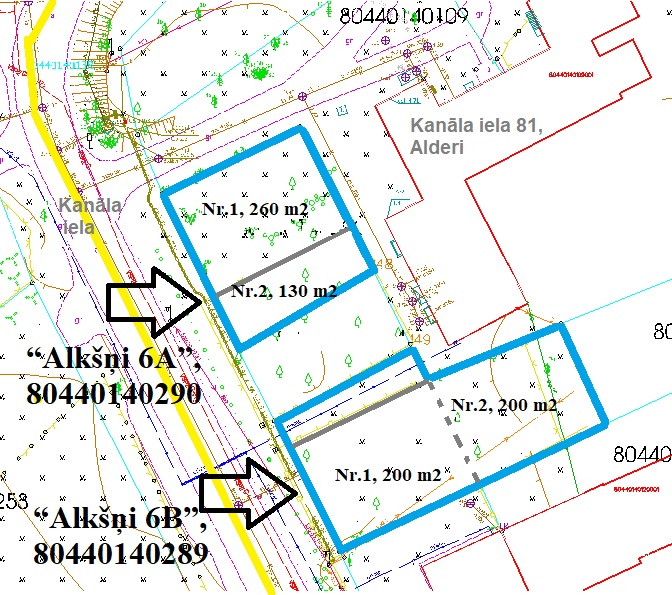 attēls. Zemes vienību 8044 014 0289 un 8044 014 0290 robežas ar ierādītajām mazdārziņu robežām, topogrāfijas fragments.